In order to request the use of accreditation data, please complete this form and email it to jkronstadt@phaboard.org. Additional information about PHAB data is available at http://www.phaboard.org/research-and-evaluation/. If you have any questions, please contact Jessica Kronstadt, Director of Research and Evaluation.Lead Researcher:Other members of the research team. (Please list all other individuals who will have access to the data set.)Project title:Briefly describe the purpose of the study. What research question(s) does the study seek to answer? What specific hypothesis are you testing?Briefly describe the study design, methodology, and analysis plan. What other data, if any, will be merged with the PHAB data? What statistical analyses will be conducted? What is the funding source for the study?Which data elements are you requesting? Please refer to the Description of PHAB Data and Codebook for field names (available at: http://www.phaboard.org/research-and-evaluation/).Are you requesting that the data set include the name of the health departments? If so, why?What steps will you take to protect the confidentiality of the health departments throughout the research process?Has this study been reviewed by an Institutional Review Board?What is the anticipated timeline for the study?How do you plan to disseminate the findings?By signing below, the lead researcher acknowledges that:I have reviewed the Description of PHAB Data and Codebook and understand the data limitations described therein.I have reviewed the PHAB Research Guidelines and understand that I will need to follow the overarching data use policy described therein.I understand that, if this data request is granted, I will need to provide PHAB with a signed data use agreement and the data fee prior to receiving the data.Signature					Name						Date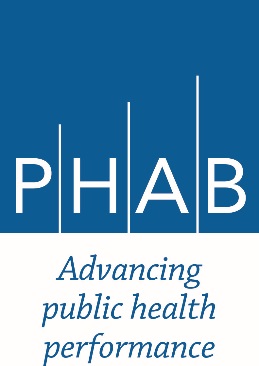 Public Health Accreditation BoardData Request FormEffective Date: January 1, 2016Name:Organization:Email:Phone number:Address:Name:Organization:Name:Organization:Name:Organization:Name:Organization:Name:Organization: